Martfű Város Polgármesterétől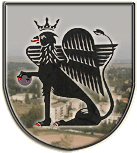 5435 Martfű, Szent István tér 1. Tel: 56/450-222; Fax: 56/450-853E-mail: titkarsag@ph.martfu.huELŐTERJESZTÉSa JNSZ Megyei Parlagfű- mentesítési Alapból (II. ütem) nyújtott támogatás kiegészítéséreMartfű Város Önkormányzata Képviselő-testületének 2015. november 26-ai üléséreElőkészítette: Baloghné Juhász Erzsébet irodavezetőVéleményező: Pénzügyi, Ügyrendi és Városfejlesztési BizottságDöntéshozatal: egyszerű többségTárgyalási mód: nyilvános ülésTisztelt Képviselő – testület!Martfű Város Önkormányzata Képviselő-testülete 9/2015. (I. 29.) számú határozatával döntött a Jász-Nagykun-Szolnok Megyei Parlagfű-mentesítési Alaphoz való csatlakozásáról, valamint arról, hogy az Alap terhére pályázatot nyújt be. A pályázaton elnyert támogatást önerővel kiegészítve felhasználtuk.A Jász- Nagykun- Szolnok Megyei Közgyűlés Elnöke 2015. október 26-án érkezett levelében tájékoztatott arról, hogy a Földművelésügyi Minisztérium támogatást nyújtott a Parlagfű-mentesítési Alaphoz, mely a Közgyűlés 115/2015. (X.9.) számú határozata alapján az alapból támogatást nyert pályázók között egységesen került felosztásra.A kiegészítő támogatás - 53.500, Ft – legalább 1 db fűkasza, vagy fűnyíró és tartozékai beszerzésére használható fel, 2015. december 15-ei határidővel.Elnök Úr az értesítéssel együtt a támogatási szerződés módosítását is megküldte számomra, melyet az idő rövidségére való tekintettel aláírásommal ellátva visszaküldtem.Árajánlatot kértünk be 1 db HUSQVARNA -553 RX típusú fűkasza beszerzésére.Az árajánlat szerint 1 db HUSQVARNA -553 RX típusú fűkasza az alaptartozékokkal együtt 228.000,- Ft. A fűkaszát a település közterületein a fűnyíró traktorok által nem megközelíthető helyeken használnánk fel.Javaslom a Képviselő- testület járuljon hozzá fenti fűkasza beszerzéséhez. A támogatás - 53.500, Ft- és a bekerülési költség -228.000,- Ft- különbözetét, 174.500,-Ft -ot, 2015. évi költségvetésének tartalékkerete terhére biztosítsa, valamint az előterjesztéshez mellékelt aláírt támogatási szerződés 1. számú módosítását utólagosan hagyja jóvá.    Kérem előterjesztésem megtárgyalását és az alábbi határozati javaslat elfogadását.Határozati javaslat: Martfű Város Önkormányzat Képviselő-testületének……/2015.(……..) Ö. határozataa Jász-Nagykun-Szolnok Megyei Parlagfű-mentesítési Alapból (II. ütem) nyújtott támogatás kiegészítéséről Martfű Város Önkormányzat Képviselő-testülete megtárgyalta a JNSZ Megyei Parlagfű-mentesítési Alapból (II. ütem) nyújtott támogatás kiegészítésére vonatkozó előterjesztést, melyet az alábbiak szerint elfogad:A Képviselő-testület utólagosan jóváhagyja a határozat melléklete szerint a támogatási szerződés 1. számú módosítását.A Képviselő-testület jóvá hagyja az árajánlat szerinti 1 db HUSQVARNA -553 RX típusú fűkasza beszerzését az alaptartozékokkal együtt. A támogatás - 53.500, Ft- és a bekerülési költség -228.000,- Ft- különbözetét, 174.500,-Ft -ot, az önkormányzat 2015. évi költségvetésének tartalékkerete terhére biztosítja. Erről értesülnek:JNSZ Megyei KormányhivatalValamennyi képviselő helybenVárosfejlesztési és üzemeltetési iroda helybenPénzügyi és adóügyi iroda helybenIrattárMartfű, 2015. november 11.                                                                                                                      dr. Papp Antal                                                                                                          polgármesterLátta: Szász Éva jegyző